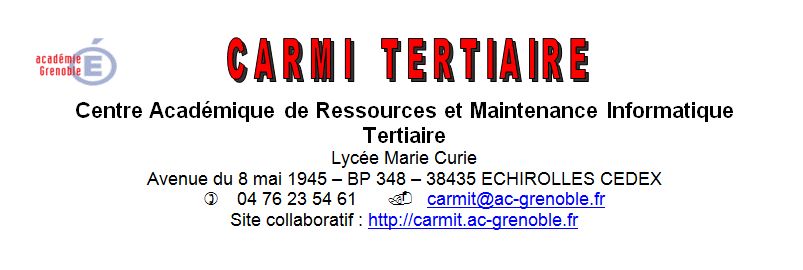 ECOTREEE  - COMPTABILITE ANALYTIQUECEGID V8 - Gestion FinanceSommaire Sommaire	11.	Paramétrage des fonctions analytiques dans le PGI	12.	Utilisation des ventilations analytiques	33.	Editions analytiques et interprétations	3Paramétrage des fonctions analytiques dans le PGIRemarques importantes : il est conseillé de fournir un mode opératoire aux élèves à partir des solutions présentées ci-dessous ;il est impératif que les élèves travaillent par groupe de deux ou trois par base de données afin d’accélérer certains paramétrages ou saisies (notamment pour les questions 6 et 7).Contrôler que l’axe 1 correspond à la nature de l’activité.  Relever la longueur des sections.Comptabilité, Structure et paramètres, Sociétés, Axes analytiquesLe libellé de l’axe n°1 est : « A1 - Domaine d’activité ».On constate une longueur de sections à 8.Définir les sous-sections niveau par niveau et les créer dans le PGI. Par exemple pour « DECOLLEC » le premier niveau correspond au domaine Déchets EEE, codé « DE » ; le deuxième niveau correspond à l’activité collecte (cf. tableau page 6), codée avec les 6 caractères restants « COLLEC ».Comptabilité, Structure et Paramètres, Paramètres, Analytique, Structures analytiques Sur l’onglet « Axe n°1 », saisir :Cliquer sur « Nouveau plan », au dessous de la zone « Plan de sous-sections ».Plan : 001Libellé : DomaineDébut : 1Longueur : 2Code : Cliquer sur « Nouvelle catégorie »Code : DE		Libellé : Déchets EEECode : DM	 	Libellé : Déchets médicauxValider le contenu.Cliquer sur « Nouveau plan », au dessous de la zone « Plan de sous-sections ».Plan : 002Libellé : ActivitéDébut : 3Longueur : 6Code : Cliquer sur « Nouvelle catégorie » (attention à bien avoir sélectionné « Activité »)Code : CONTEN		Libellé : Vente de contenantsCode : COLLEC		Libellé : Collecte de déchetsCode : INCINE		Libellé : Incinération des déchetsCode : DEMANT		Libellé : Démantèlement DEEECode : RESIDU		Libellé : Vente de produits résiduelsValider le contenu à droite puis valider le plan à gauche.Lancer la génération simple des sections analytiques sans valider l’opération. Faire un inventaire de l’ensemble des sections analytiques créées dans le PGI, et ne garder que celles cohérentes par rapport aux domaines et aux activités présentés dans le contexte.Bouton « Génération simple des sections analytiques » : option qui fait le produit cartésien de toutes les sous-sections et de tous les items sans discernement en laissant la possibilité de conserver ou de supprimer certaines sections.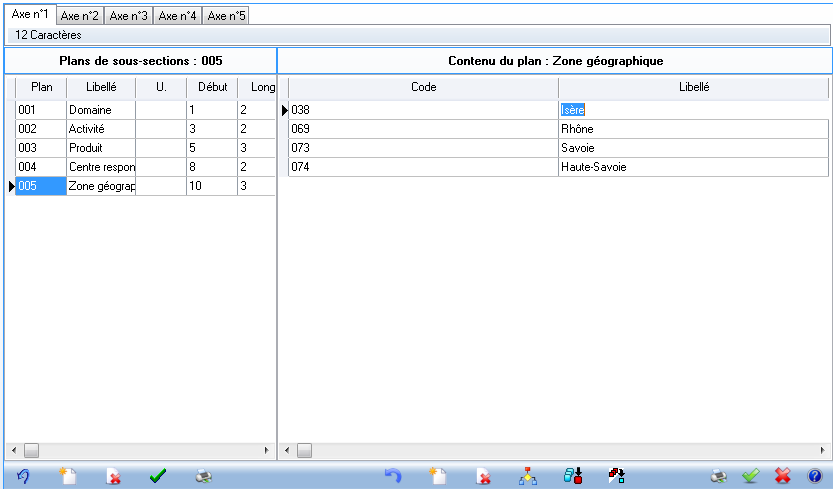 A l’écran apparaissent alors l’ensemble des sections possibles, il s’agit en réalité de l’ensemble des  combinaisons possibles Domaine et Activité.Après lecture du contexte, il s’avère que seules les sections suivantes doivent être conservées :DECOLLEC / DEDEMANT / DERESIDU / DMCOLLEC / DMCONTEN / DMINCINEAfin de créer les seules sections cohérentes :Désélectionner avec la barre d’espace celles qui ne doivent pas être créées.Valider.Contrôler la création des sections analytiques. Comptabilité, Structure et Paramètres, Structures, Sections analytiques A l’écran, doivent apparaître uniquement les sections utiles à l’analyse.Paramétrer les journaux pour l’ouverture de la ventilation analytique en cours de saisie.Comptabilité, Structures et paramètres, Ecritures, ScénariosPour chaque journal, cocher la case « Ouvertures analytiques ».Créer les ventilations types correspondant aux exemples présentés ci-dessous. Elles permettent d’affecter lors de la saisie comptable tout ou partie des montant aux sections analytiques.Les achats de carton (compte 60712) concernent les déchets médicaux et l’activité vente de contenants.Comptabilité, Structures et paramètres, Paramètres, Analytiques, Ventilation typesCliquer sur bouton Nouveau. Préciser le code « DM1 » et le libellé « DM Contenant 100 % » puis valider.Choisir les sections et compléter les pourcentages (Onglet Axe n°1, dans la colonne « Section » choisir la section DMCONTEN et dans la colonne « % Valeur » saisir 100 % puis valider ; la colonne libellé se complétera automatiquement).La rémunération insertion DM (compte 64113) concerne les déchets médicaux et les trois activités s’y rattachant (Collecte 50 %, Contenant 30 %, Incinération 20 %). Le code retenu est le « DM4 ».Comptabilité, Structures et paramètres, Paramètres, Analytiques, Ventilation typesCliquer sur bouton Nouveau. Préciser le code « DM4 » et le libellé « DM Rémunération insertion » puis valider.Choisir les sections et compléter les pourcentages (Onglet Axe n°1, dans la colonne « Section » choisir les sections et dans la colonne « % Valeur » saisir le % respectif et valider. La colonne libellé se complétera automatiquement).Les fournitures administratives (compte 6064) concernent les deux domaines et l’ensemble des activités.Les ventilations se feront au fur et à mesure lors des différentes saisies.Compléter la création des ventilations types en vous aidant du tableau ci-dessous.Répéter la procédure présenter ci-dessus pour les ventilations types présentées dans le tableau.Rattacher les comptes aux ventilations types (cf. tableau).Extrait du tableau :Comptabilité, Structures et paramètres, Structures, Comptes générauxFiltrer sur le numéro de compte « 60616000 », ouvrir le compte.Cliquer sur le bouton « Ventilation type ».  Ouvrir la liste déroulante des ventilations types. Choisir la ventilation adéquate. Valider.Répéter cette procédure pour l’ensemble des comptes de la liste.Utilisation des ventilations analytiquesReprendre l’écriture globale de janvier, et ventiler les différents comptes dans les sections analytiques.Comptabilité, Ecritures, Courantes, ModificationSélectionner l’exercice 2015 et le journal OD.Ouvrir l’écriture du 30/01/2015 en double-cliquant.Passer successivement en revue chaque compte et compléter la fenêtre de « Ventilations analytiques ».Pour les comptes rattachés à une ventilation type, il suffit de valider la proposition.Il est possible d’utiliser aussi le bouton « Ventilations analytiques ».Exemple : Se positionner sur le compte 60640000 - Fournitures administratives.La fenêtre « Ventilations analytiques » s’ouvrent.Dans la partie « Section », taper F5. Dans la nouvelle fenêtre, choisir le domaine (F5 + choix) puis l’Activité (F5 + choix). Saisir les pourcentages. Valider. Passer aux lignes suivantes. Valider la saisie.Saisir les dernières opérations du mois de janvier :Remarque : en gestion commerciale, lors de la création d’une pièce, il faut expressément cliquer sur le bouton « Ventilations analytiques » en bas de l’écran pour répartir les frais de port.Le 31/01/2015, l’entreprise a reçu une facture de son fournisseur HOSPIDEX pour un montant total de 5 175,00 € TTC. Cette facture concerne l’achat de 250 cartons C1 et de 250 cartons C3. Le montant du transport facturé est de 125,00 €. Règlement comptant par chèque.Gestion commerciale, Achats, Saisie, FactureSaisir le fournisseur HOSPIDEX (éventuellement touche F5), la date (31/01/2015), les références et les quantités des produits. Saisir en ligne les frais de port (article "Port").Se positionner sur la ligne « Frais de ports ». Choisir les sections analytiques en cliquant sur le bouton « Ventilations analytiques ».« Enregistrer la pièce ». Valider le règlement.La facture d’incinération de l’entreprise INCIDECHETS à laquelle nous sous-traitons une partie de notre activité est parvenue le 31/01/2015. Nous avions envoyé 1 200 kg de déchets à incinérer. Le montant à régler le 15/02/2015 est de 1 224,00 €.Gestion commerciale, Achats, Saisie, FactureSaisir le fournisseur INCIDECHETS (éventuellement touche F5), la date (31/01/2015) et la référence et la quantité de la prestation « Frais d’incinération ».Changer l’échéance, au 15/02/2015. Valider. « Enregistrer la pièce ».Il a été établi la facture de janvier 2015 au Centre Hospitalier d’Annecy pour la collecte des déchets médicaux : 792 unités.Gestion commerciale, Ventes, Saisie, FactureSaisir le client ANNECY CENTRE HOSPITALIER (éventuellement touche F5), la date (31/01/2015) et la référence et la quantité de la prestation « Prestation enlèvement collecte DM ». Confirmer le mode de règlement. « Enregistrer la pièce ».Le fournisseur AS24 nous a fait parvenir la facture globale des achats de carburant de janvier 2015 à saisir dans le journal des achats. L’utilisation, par nos chauffeurs, de cartes spécifiques permet au fournisseur de distinguer sur sa facture les carburants de chaque activité. Pour le mois de janvier, les achats s’élèvent à :4 875 € HT pour les camions DM ;2 122 € HT pour les camions DEEE.Comptabilité, Ecritures, Courantes, Saisie couranteSélectionner le journal des frais généraux. Saisir la date.60614000 Achats carburant camions DEEE60615000 Achats carburants camions DM44566200 TVA déductible à 20 %40100000 / FRAS74AASaisir les montants correspondants. Les écrans de ventilation analytiques apparaissent. Les valider après contrôle.Valider la Répartition des échéances. Puis valider la saisie.Le comptable doit enregistrer en comptabilité la facture de fournitures administratives reçu le 31/01/2015 de BUREAU ANNECY pour un montant de 152,98 € HT. La ventilation analytique est similaire à la répartition de l’écriture globale (Cf. question 9).Comptabilité, Ecritures, Courantes, Saisie couranteSélectionner le journal des frais généraux. Saisir la date.Saisir 60640000 Fournitures administratives, l’écran de « Ventilations analytiques » apparaît.Dans la partie « Section », taper F5. Dans la nouvelle fenêtre, choisir le domaine (F5 + choix) puis l’Activité (F5 + choix). Saisir les pourcentages. Valider.44566200 TVA déductible à 20 %40100000 / FFBUREAASaisir les montants correspondants. Valider la répartition des échéances. Puis valider la saisie.Contrôler dans les écritures analytiques les ventilations des trois pièces commerciales créées (Cf. a. b. c.).Comptabilité, Ecritures, Analytiques, VisualisationSélectionner le journal Achats de marchandises (puis Ventes). Vérifier les dates.Contrôler que les sections ont bien été renseignées.Editions analytiques et interprétationsEditer le cumul par sections analytiques pour l’année 2015.Comptabilité, Editions, Autres éditions, Cumuls périodiques, Sections analytiques Permet d’obtenir le détail par sections analytiques.Choisir les sections et la période du 1er janvier 2015 au 31 décembre 2015. Lancer l’état.On peut visualiser un « résultat » pour les différentes activités.Editer une balance analytique.Comptabilité, Editions, Balances, AnalytiquePour les balances, il est possible d’éditer la balance « Analytique », une balance « Analytique par général » et une balance « Générale par analytique ».Choisir les sections et la période. Lancer l’état.On peut visualiser un « résultat » pour les différentes activités.Editer une compte de résultat analytique pour chaque section.Comptabilité, Editions, Etats de synthèse, Compte de résultat analytiqueChoisir la maquette (CRECOTREEE.TXT).Sur l’onglet analytique, cocher « Un état par section » et « Libellé dans les titres ».Valider. Il y a un compte de résultat par section que l’on peut visualiser en changeant de page. Il y a 7 « Compte de résultat », le premier correspondant à la section d’attente.N° ventilationIntitulé ventilation typeDEDEDEDMDMDMCollecteDémantèlementRésiduCollecteContenantIncinérationDM1DM Contenant100 %DM2DM Collecte 100 %......100 %DM4DM rémunération insertion50 %30 %20 %DE4DE rémunération insertion50 %50 %......50 %50 %001Mixte carburant25 %25 %25 %25 %......25 %25 %25 %25 %N°compteNom des comptesVentilation type60616000Achats carburants + fuel diversMixte carburant60630000Achats fourn. n/stock. entret/equipMixte entretien61560000Maintenance et entretien diversMixte entretien